О внесении изменений и дополнений в постановление от 17.10.2019 № 17-пг «Об утверждении Положения о межведомственной комиссии по вопросам признания помещения жилым помещением, жилого помещения пригодным (непригодным) для проживания граждан, многоквартирного дома аварийным и подлежащим сносу или реконструкции, садового дома жилым домом и жилого дома садовым домом»В соответствии с Жилищным кодексом Российской Федерации, Федеральным законом от 30.12.2021 № 476-ФЗ  «О внесении изменений в отдельные законодательные акты Российской Федерации», постановлением Правительства Российской Федерации от 28.01.2006 № 47 «Об утверждении положения о признании помещения жилым помещением, жилого помещения непригодным для проживания и многоквартирного дома аварийным и подлежащим сносу или реконструкции, садового дома жилым домом и жилого дома садовым домом», Федеральным законом от 06.10.2003 № 131-ФЗ «Об общих принципах организации местного самоуправления в Российской Федерации, Уставом Александровского сельсовета, ПОСТАНОВЛЯЮ:Внести изменения в постановление администрации Александровского сельсовета от  17.10.2019 № 17-пг ««Об утверждении Положения о межведомственной комиссии по вопросам признания помещения жилым помещением, жилого помещения пригодным (непригодным) для проживания граждан, многоквартирного дома аварийным и подлежащим сносу или реконструкции, садового дома жилым домом и жилого дома садовым домом»  следующего содержания:       1.1. Пункт 1 Положения добавить абзацами 1.1. и 1.2. следующего содержания:- «Домом блокированной застройки признаётся жилой дом, соответствующий признакам, установленным в пункте 40 статьи 1 Градостроительного кодекса Российской Федерации.»- «Многоквартирным домом признаётся здание, соответствующее признакам, установленным частью 6 статьи 15 Жилищного кодекса Российской Федерации.»2.  Контроль за исполнением настоящего Постановления оставляю за собой.3. Постановление вступает в силу со дня его подписания и подлежит   официальному опубликованию в периодическом печатном издании «Александровский вестник».Глава сельсовета                                                                              И.Н. Белоусова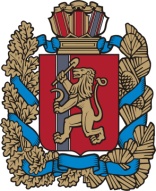 